Actividad 1B: IonExplica este fragmento teniendo en cuenta lo visto en clase y los elementos de la argumentación mostrados en la Actividad 1A.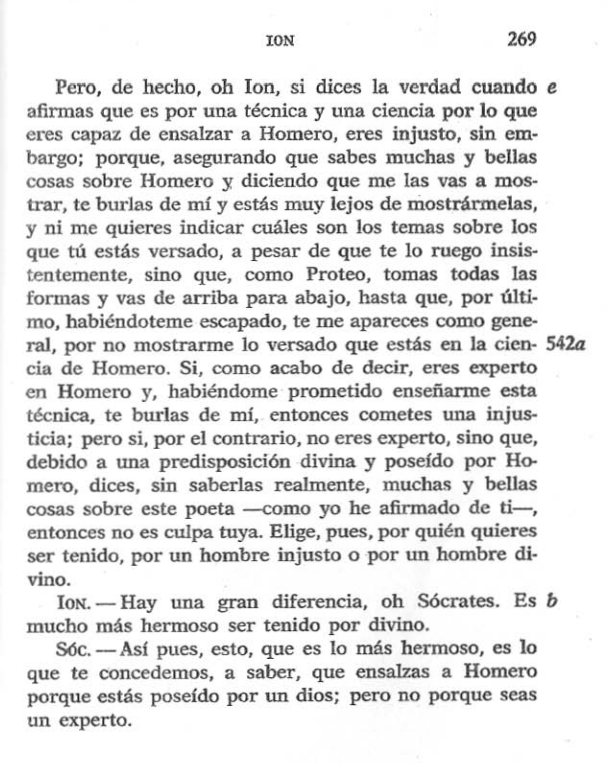 